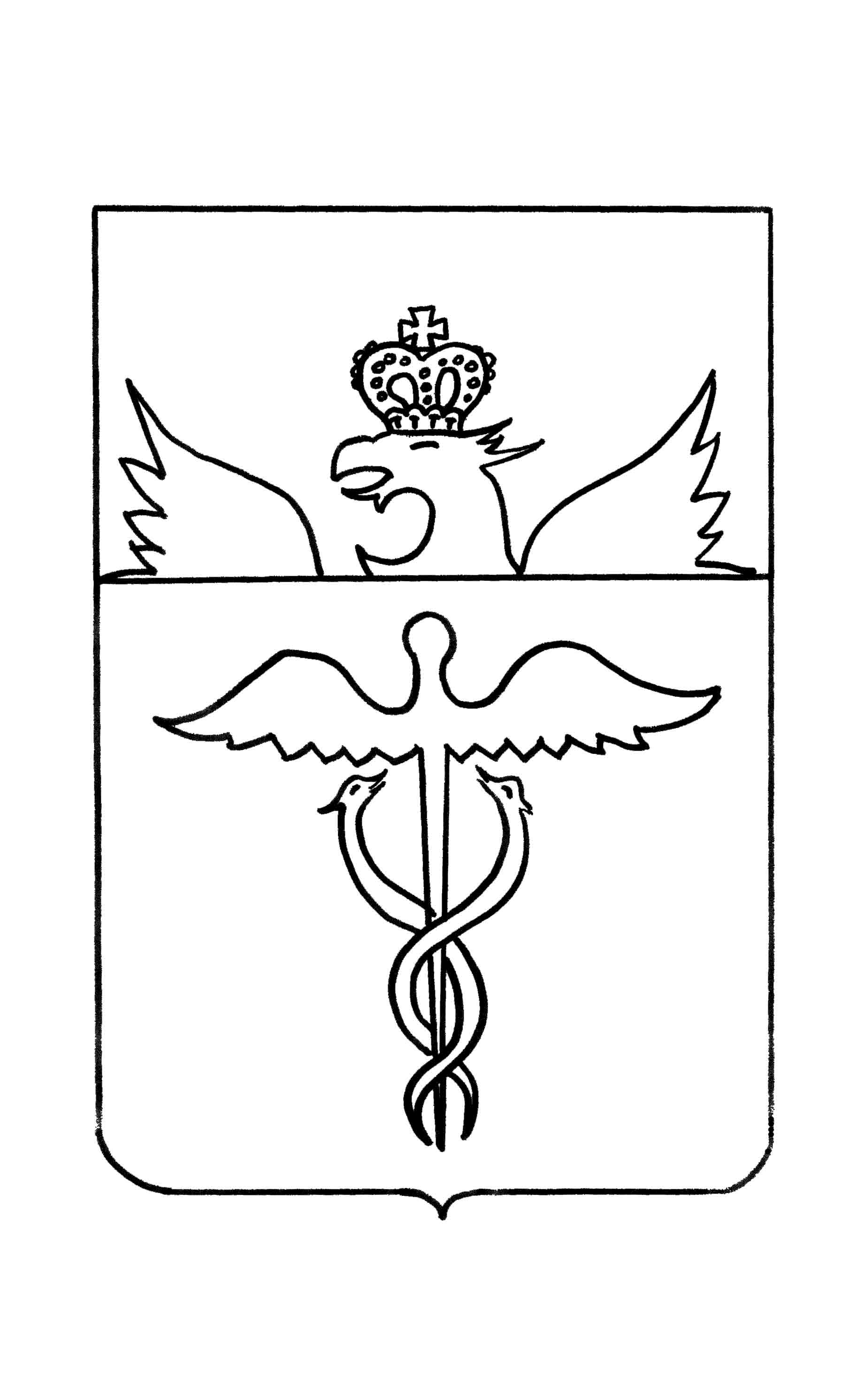 Совет народных депутатов Озёрского сельского  поселенияБутурлиновского муниципального районаВоронежской областиРЕШЕНИЕот 07 марта 2024г. № 141       с. ОзёркиО внесении изменений в решение Совета народных депутатов Озёрского сельского поселения Бутурлиновского муниципального района Воронежской области от 15.10.2021г. № 48 «О введении в действие земельного налога в Озёрском сельском поселении»В соответствии с Налоговым кодексом Российской Федерации, на основании Устава Озёрского сельского поселения, в целях приведения нормативных правовых актов в соответствие с действующим законодательством Совет народных депутатов Озёрского сельского поселения Бутурлиновского муниципального района Воронежской областиРЕШИЛ:1. Внести в решение Совета народных депутатов Озёрского сельского поселения Бутурлиновского муниципального района Воронежской области от 15.10.2021г. № 48«О введении в действие земельного налога в Озёрском сельском поселении» (далее – Решение) следующие изменения:1.1. Абзац 4 подпункта 2 пункта 4 решения изложить в следующей редакции:«- занятых жилищным фондом и (или) объектами инженерной инфраструктуры жилищно-коммунального комплекса (за исключением части земельного участка, приходящейся на объект недвижимого имущества, не относящийся к жилищному фонду и (или) к объектам инженерной инфраструктуры жилищно-коммунального комплекса) или приобретенных (предоставленных) для жилищного строительства (за исключением земельных участков, приобретенных (предоставленных) для индивидуального жилищного строительства, используемых в предпринимательской деятельности);».1.2. Пункт 5 решения дополнить подпунктом 5.3. следующего содержания:«5.3. Освободить от уплаты земельного налога:- ветеранов боевых действий в соответствии с Федеральным законом «О ветеранах», граждан, призванных на военную службу по частичной мобилизации в Вооруженные Силы Российской Федерации в соответствии с Указом Президента Российской Федерации от 21 сентября 2022 года №647 «Об объявлении частичной мобилизации в Российской Федерации» или заключивших контракт о прохождении военной службы в зоне проведения специальной военной операции Вооруженными Силами Российской Федерации, либо граждан, пребывающих в запасе, добровольно изъявивших желание принять участие в специальной военной операции в составе добровольческих отрядов, а также членов их семей, согласно п.5 ст. 2 Федерального закона от 27 мая 1998 года №76-ФЗ «О статусе военнослужащих».».2. Настоящее Решение вступает в силу со дня его официального опубликования и распространяет свое действие на правоотношения, возникшие с 01.01.2023г.Глава Озёрского сельского поселения		                    Е.В.ПетроваПредседатель Совета народных депутатовОзёрского сельского  поселения                                             И.В.Шелковникова